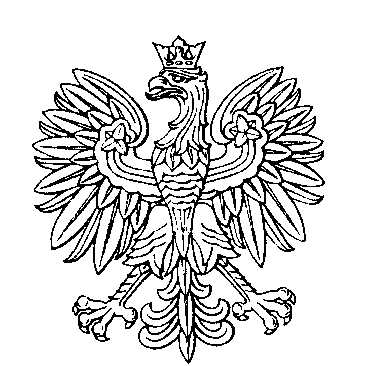 OBWODOWA KOMISJA WYBORCZA NR 1w gminie UlanówOBWODOWA KOMISJA WYBORCZA NR 2w gminie UlanówOBWODOWA KOMISJA WYBORCZA NR 3w gminie UlanówOBWODOWA KOMISJA WYBORCZA NR 4w gminie UlanówOBWODOWA KOMISJA WYBORCZA NR 5w gminie UlanówOBWODOWA KOMISJA WYBORCZA NR 6w gminie UlanówOBWODOWA KOMISJA WYBORCZA NR 7w gminie UlanówOBWODOWA KOMISJA WYBORCZA NR 8w gminie UlanówOBWODOWA KOMISJA WYBORCZA NR 9w gminie UlanówOBWODOWA KOMISJA WYBORCZA NR 10w gminie UlanówOBWODOWA KOMISJA WYBORCZA NR 11w gminie UlanówSKŁAD KOMISJI:Przewodniczący	Piotr SzojaZastępca Przewodniczącego	Katarzyna Ewa OlszówkaCZŁONKOWIE:SKŁAD KOMISJI:Przewodniczący	Zuzanna Maria JaniecZastępca Przewodniczącego	Mieczysława Kazimiera OlszówkaCZŁONKOWIE:SKŁAD KOMISJI:Przewodniczący	Iwona Krystyna UrbanikZastępca Przewodniczącego	Sebastian Stanisław KoziołCZŁONKOWIE:SKŁAD KOMISJI:Przewodniczący	Anna Paulina MartynaZastępca Przewodniczącego	Barbara WójcikCZŁONKOWIE:SKŁAD KOMISJI:Przewodniczący	Magdalena Ewa PierógZastępca Przewodniczącego	Dominika FrączekCZŁONKOWIE:SKŁAD KOMISJI:Przewodniczący	Magdalena StecykZastępca Przewodniczącego	Janusz DąbekCZŁONKOWIE:SKŁAD KOMISJI:Przewodniczący	Halina GrzesiakZastępca Przewodniczącego	Anna Krystyna KokoszkaCZŁONKOWIE:SKŁAD KOMISJI:Przewodniczący	Ewa GłazZastępca Przewodniczącego	Krzysztof Piotr JaniecCZŁONKOWIE:SKŁAD KOMISJI:Przewodniczący	Grzegorz KumikZastępca Przewodniczącego	Agnieszka NikolasCZŁONKOWIE:SKŁAD KOMISJI:Przewodniczący	Magdalena Kinga Bożek-RzepielaZastępca Przewodniczącego	Czesław KowalskiCZŁONKOWIE:SKŁAD KOMISJI:Przewodniczący	Magdalena Agnieszka WołoszynZastępca Przewodniczącego	Zbigniew Józef BrzozowskiCZŁONKOWIE: